„Microsoft Word 
Fachlich Arbeiten: Kapitälchen und Co“ 
Übung 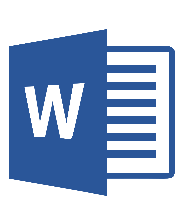 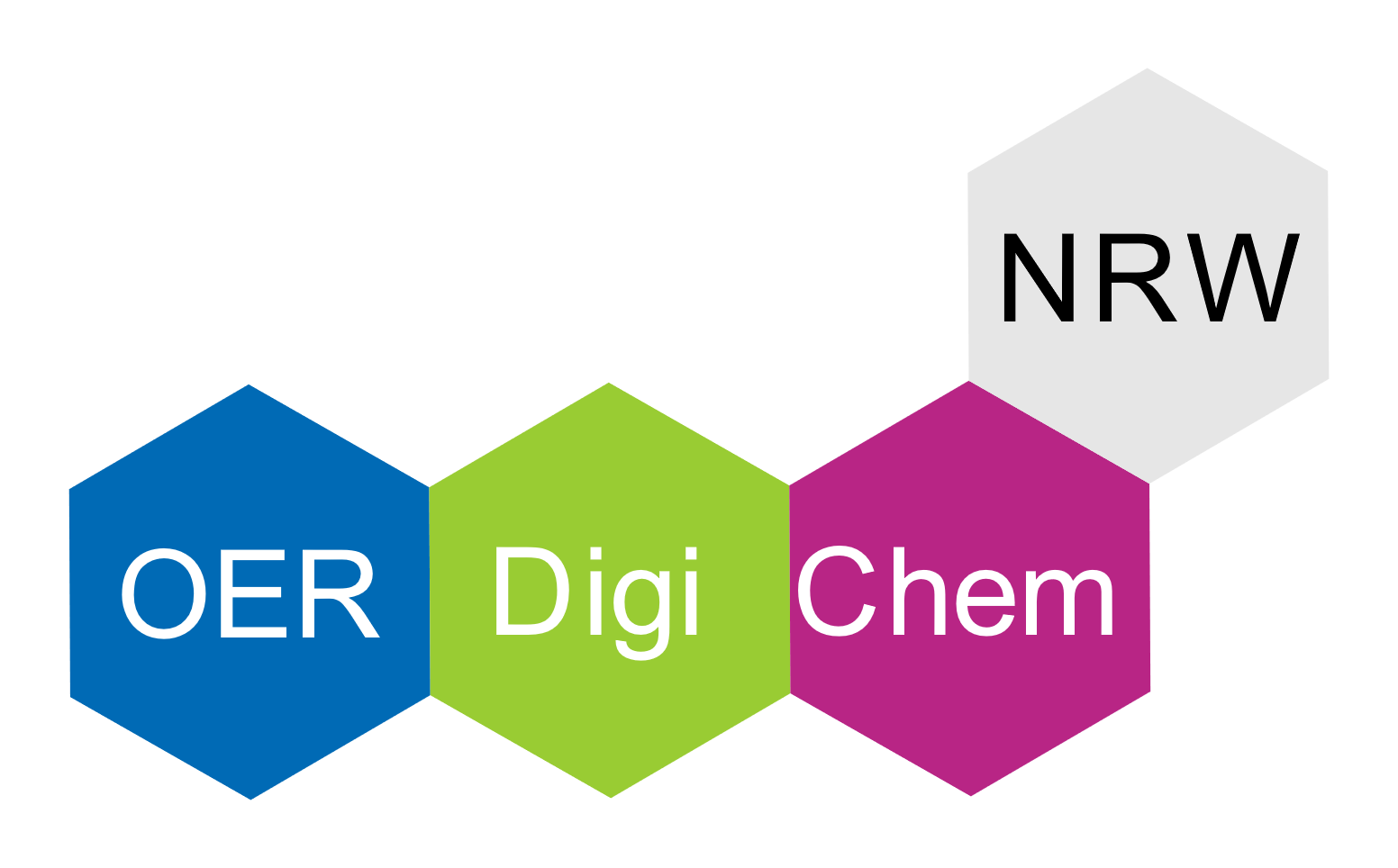 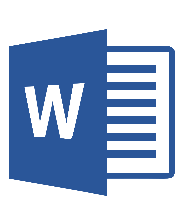 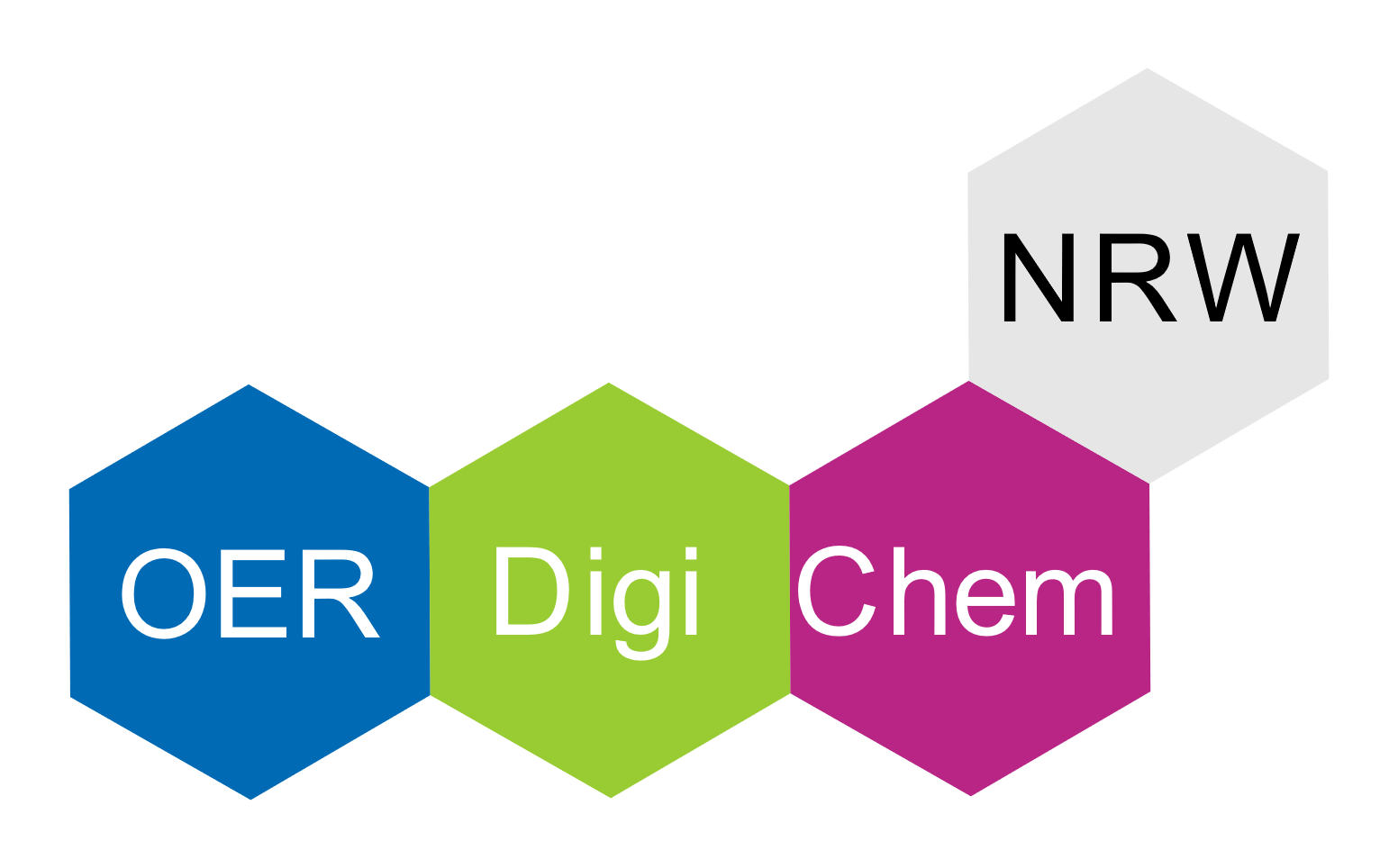 AufgabeÄndere die Größe der Abbildung auf 4 cm Höhe und  füge anschließend die Beschriftung – Abbildung1: Stereoisomere der Weinsäure – hinzu.AufgabeFormatiere in Kapitel 2 alle notwenigen Kapitälchen.AufgabeErsetze in Kapitel 3 an entsprechenden Stellen die Leerzeichen  durch “geschützte Leerzeichen”.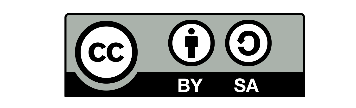 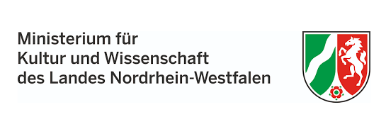 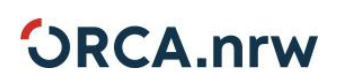 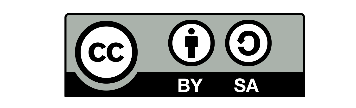 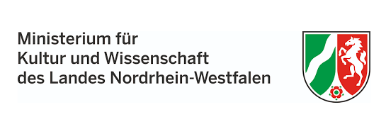 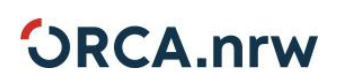 StereoisomereStereoisomere besitzen die gleiche Summenformel und Atomsequenz, unterscheiden sich 
jedoch in der räumlichen Anordnung der Substituenten. Konfigurationsisomere treten immer bei Molekülen mit mindestens einem stereogenen Zentrum oder Chiralitätszentrum auf. Verbindungen mit nur einem asymmetrischen Zentrum kommen als Enantiomere vor, mit einem zweiten asym. Zentrum kommen zusätzlich noch Diastereomere hinzu. Bei Verbindungen mit n Chiralitätszentren existieren insgesamt 2n Stereoisomere.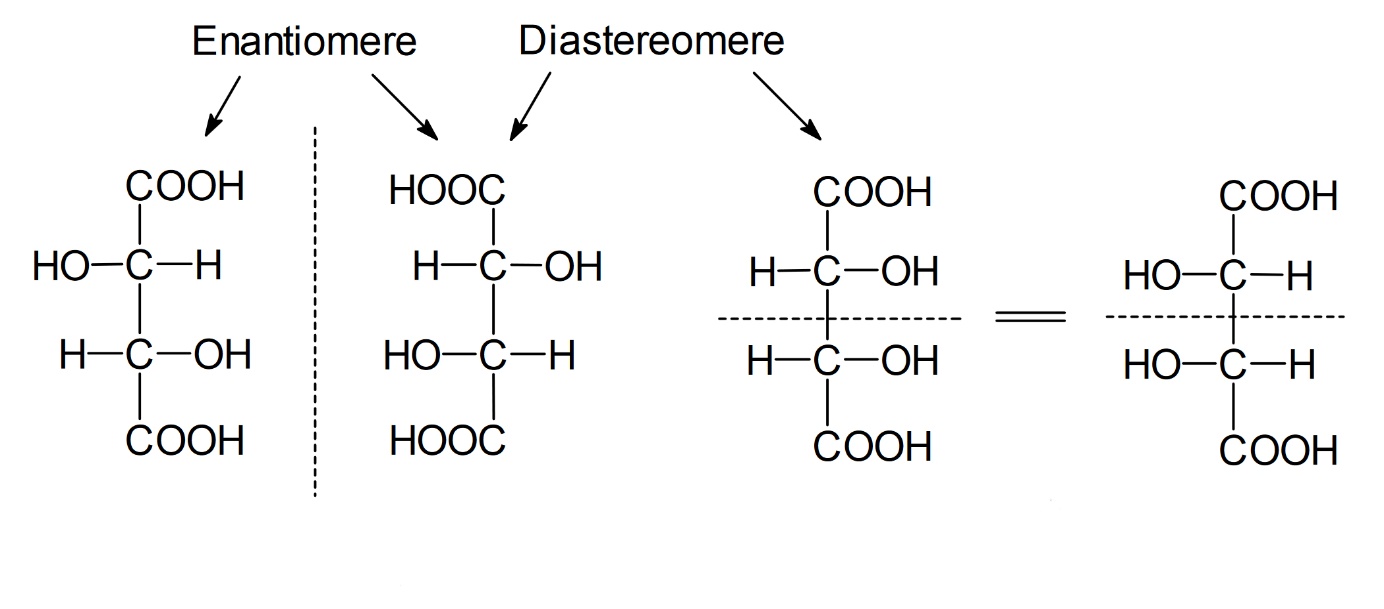 EnantiomereEnantiomere verhalten sich wie Bild und Spiegelbild. Sie lassen sich nicht durch Drehung 
zur Deckung bringen. Enantiomere haben die gleichen physikalischen und chemischen 
Eigenschaften (Schmelzpunkte, Siedepunkte, etc.), sie unterscheiden sich nur in ihrer 
Wechselwirkung mit polarisiertem Licht. D-Aminosäuren  sind  in  der  Natur  weitaus  seltener als  die isomeren  L-Aminosäuren. Eine ähnliche Asymmetrie bei dem Vorkommen zweier Typen von Enantiomeren gibt es bei den Kohlenhydraten. Es wird geschätzt, dass D-Glucose auf der Erde um den Faktor 1015 häufiger als L-Glucose ist.StoffmengenDie Stoffmenge mit dem Formelzeichen n ist eine Basisgröße im Internationalen Einheitensystem (SI) und gibt indirekt die Teilchenzahl einer Stoffportion an. 	
Beispiel: Die molare Masse von Wasser beträgt 18 Gramm pro Mol. 9 Gramm Wasser entsprechen damit einer Stoffmenge von 0,5 Mol. Folglich ist die Stoffmenge n = 0,5 mol ...